Zpravodaj 2. KLM A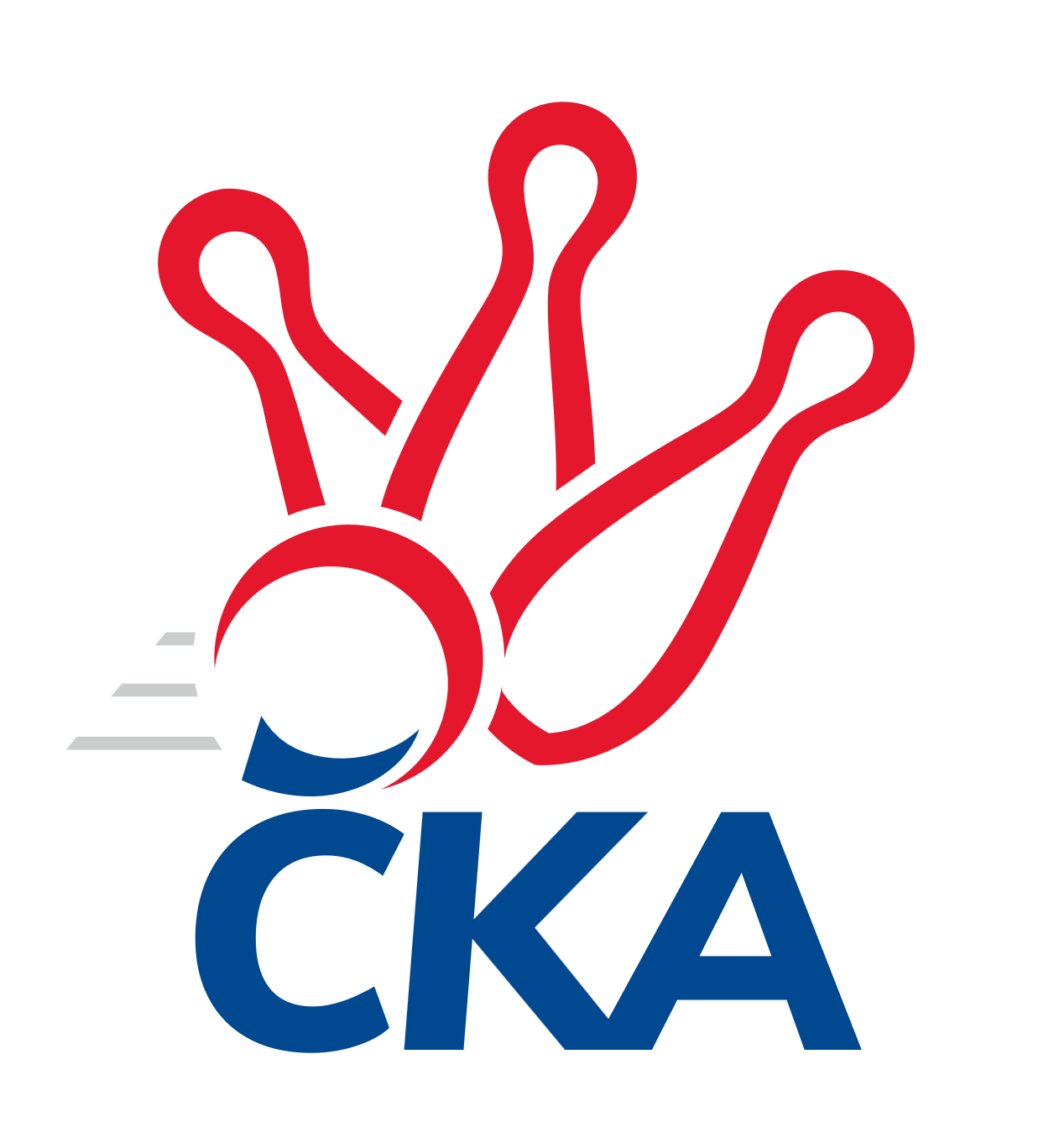 Č.8Ročník 2022/2023	20.11.2022Nejlepšího výkonu v tomto kole: 3575 dosáhlo družstvo: TJ Sokol Tehovec 2. KLM A 2022/2023Výsledky 8. kolaSouhrnný přehled výsledků:SKK Podbořany 	- TJ Lomnice	4:4	3286:3232	15.0:9.0	19.11.Kuželky Aš	- TJ Slovan Karlovy Vary	2:6	3310:3429	7.0:17.0	19.11.KK Kosmonosy 	- TJ Sokol Tehovec 	2:6	3425:3575	11.0:13.0	19.11.SKK Jičín	- TJ Sokol Kdyně	3:5	3250:3252	12.5:11.5	19.11.SKK Náchod	- TJ Červený Kostelec  	2:6	3466:3572	8.5:15.5	19.11.SKK Bohušovice	- KK Lokomotiva Tábor		dohrávka		7.1.Tabulka družstev:	1.	TJ Slovan Karlovy Vary	8	7	0	1	42.0 : 22.0 	111.5 : 80.5 	 3416	14	2.	TJ Červený Kostelec	8	4	3	1	37.0 : 27.0 	102.0 : 90.0 	 3307	11	3.	TJ Sokol Tehovec	8	4	2	2	36.5 : 27.5 	96.5 : 95.5 	 3363	10	4.	TJ Sokol Kdyně	8	4	1	3	33.0 : 31.0 	101.0 : 91.0 	 3253	9	5.	SKK Náchod	8	4	1	3	33.0 : 31.0 	93.0 : 99.0 	 3352	9	6.	KK Kosmonosy	8	3	2	3	31.0 : 33.0 	95.0 : 97.0 	 3369	8	7.	SKK Podbořany	8	2	3	3	29.0 : 35.0 	99.0 : 93.0 	 3263	7	8.	SKK Jičín	8	2	2	4	31.0 : 33.0 	99.5 : 92.5 	 3352	6	9.	KK Lokomotiva Tábor	7	2	1	4	26.0 : 30.0 	85.0 : 83.0 	 3308	5	10.	SKK Bohušovice	7	2	1	4	22.0 : 34.0 	70.0 : 98.0 	 3298	5	11.	Kuželky Aš	8	2	1	5	30.0 : 34.0 	92.5 : 99.5 	 3351	5	12.	TJ Lomnice	8	1	3	4	25.5 : 38.5 	83.0 : 109.0 	 3200	5Podrobné výsledky kola:	 SKK Podbořany 	3286	4:4	3232	TJ Lomnice	Stanislav Rada	140 	 136 	 132 	134	542 	 4:0 	 485 	 118	130 	 117	120	Josef Krotký	Radek Dvořák	132 	 151 	 163 	158	604 	 4:0 	 535 	 127	145 	 134	129	Bohumil Maněna	Rudolf Hofmann	154 	 128 	 140 	144	566 	 2:2 	 568 	 147	143 	 148	130	Miroslav Knespl	Vladimír Šána	139 	 139 	 147 	127	552 	 2:2 	 558 	 154	137 	 135	132	Zdeněk Chvátal	Jaroslav Lefner	128 	 112 	 141 	131	512 	 2:2 	 519 	 134	134 	 122	129	Přemysl Krůta	Kamil Ausbuher	97 	 147 	 126 	140	510 	 1:3 	 567 	 152	133 	 136	146	Štěpán Diosegirozhodčí: Kamil SrkalNejlepší výkon utkání: 604 - Radek Dvořák	 Kuželky Aš	3310	2:6	3429	TJ Slovan Karlovy Vary	Martin Vrbata	157 	 142 	 147 	120	566 	 3:1 	 581 	 156	139 	 136	150	Tomáš Beck st.	Ivan Boško	151 	 142 	 145 	137	575 	 1:3 	 592 	 136	150 	 151	155	Tomáš Pavlík	Ota Maršát ml.	133 	 126 	 128 	150	537 	 1:3 	 583 	 142	158 	 140	143	Ladislav Urban	Antonín Valeška	140 	 152 	 129 	144	565 	 2:2 	 542 	 151	120 	 140	131	Václav Krysl	Ota Maršát st.	128 	 137 	 132 	136	533 	 0:4 	 554 	 132	141 	 144	137	Václav Hlaváč st.	Petr Jedlička	121 	 139 	 126 	148	534 	 0:4 	 577 	 145	150 	 130	152	Zdeněk Kříž st.rozhodčí: Ivona MaškováNejlepší výkon utkání: 592 - Tomáš Pavlík	 KK Kosmonosy 	3425	2:6	3575	TJ Sokol Tehovec 	Jaromír Fabián	136 	 140 	 137 	136	549 	 0:4 	 612 	 162	156 	 142	152	David Novák	Jiří Vondráček	147 	 165 	 156 	119	587 	 2:2 	 598 	 148	158 	 147	145	Jaroslav Procházka	Tomáš Bajtalon	133 	 146 	 149 	120	548 	 3:1 	 567 	 131	131 	 144	161	Jakub Vojáček	Dušan Plocek	147 	 145 	 143 	147	582 	 1:3 	 608 	 142	156 	 151	159	Jakub Šmidlík	Luboš Beneš	149 	 148 	 152 	134	583 	 3:1 	 582 	 147	144 	 159	132	Petr Šmidlík	Pavel Říha	145 	 139 	 157 	135	576 	 2:2 	 608 	 163	138 	 149	158	Martin Bílekrozhodčí:  Vedoucí družstevNejlepší výkon utkání: 612 - David Novák	 SKK Jičín	3250	3:5	3252	TJ Sokol Kdyně	Agaton Plaňanský ml.	136 	 135 	 138 	142	551 	 2.5:1.5 	 531 	 139	120 	 138	134	Jiří Benda ml.	Josef Vejvara	138 	 132 	 131 	133	534 	 2:2 	 528 	 120	130 	 139	139	Tomáš Timura	Agaton Plaňanský st.	127 	 141 	 131 	112	511 	 1:3 	 556 	 122	145 	 154	135	Viktor Pytlík	Jiří Vejvara	150 	 148 	 135 	140	573 	 3:1 	 521 	 131	136 	 137	117	Filip Löffelmann	František Černý	128 	 143 	 115 	135	521 	 2:2 	 545 	 133	141 	 144	127	Jiří Benda st.	Jaroslav Soukup	138 	 143 	 160 	119	560 	 2:2 	 571 	 147	122 	 151	151	Jindřich Dvořákrozhodčí: Vladimír PavlataNejlepší výkon utkání: 573 - Jiří Vejvara	 SKK Náchod	3466	2:6	3572	TJ Červený Kostelec  	Martin Hanuš	135 	 139 	 134 	152	560 	 1:3 	 578 	 145	150 	 149	134	Štěpán Schuster	Denis Hofman	177 	 142 	 134 	142	595 	 1:3 	 642 	 157	158 	 183	144	František Adamů ml.	Martin Kováčik	147 	 156 	 145 	131	579 	 3:1 	 569 	 149	149 	 144	127	Daniel Balcar	Tomáš Majer	161 	 133 	 151 	145	590 	 2:2 	 586 	 155	148 	 130	153	Martin Mýl	Ladislav Beránek	137 	 143 	 148 	144	572 	 0.5:3.5 	 606 	 152	146 	 148	160	Daniel Neumann	Jan Adamů	145 	 150 	 138 	137	570 	 1:3 	 591 	 140	154 	 154	143	Ondřej Mrkosrozhodčí: Martina HrdinováNejlepší výkon utkání: 642 - František Adamů ml.Pořadí jednotlivců:	jméno hráče	družstvo	celkem	plné	dorážka	chyby	poměr kuž.	Maximum	1.	Antonín Valeška 	Kuželky Aš	585.55	383.0	202.6	2.0	5/5	(599)	2.	Agaton Plaňanský  ml.	SKK Jičín	584.50	384.4	200.1	4.5	4/5	(598)	3.	Viktor Pytlík 	TJ Sokol Kdyně	581.10	382.6	198.5	2.0	5/5	(630)	4.	Václav Hlaváč  st.	TJ Slovan Karlovy Vary	580.45	383.8	196.7	2.4	5/5	(602)	5.	Dušan Plocek 	KK Kosmonosy 	579.31	384.8	194.6	3.6	4/5	(613)	6.	Tomáš Pavlík 	TJ Slovan Karlovy Vary	579.00	379.4	199.6	2.6	5/5	(612)	7.	Jiří Vejvara 	SKK Jičín	578.69	379.4	199.3	3.9	4/5	(638)	8.	Luboš Beneš 	KK Kosmonosy 	576.30	378.1	198.2	2.3	5/5	(653)	9.	Ladislav Urban 	TJ Slovan Karlovy Vary	576.15	383.8	192.4	2.0	5/5	(599)	10.	David Novák 	TJ Sokol Tehovec 	574.80	383.6	191.3	3.8	5/5	(612)	11.	Martin Vrbata 	Kuželky Aš	574.27	383.5	190.8	3.7	5/5	(589)	12.	Ladislav Beránek 	SKK Náchod	573.87	381.4	192.5	2.1	5/5	(599)	13.	Martin Filakovský 	KK Lokomotiva Tábor	573.67	382.0	191.7	3.7	3/4	(608)	14.	David Kášek 	KK Lokomotiva Tábor	573.50	381.7	191.8	3.3	4/4	(598)	15.	Jakub Šmidlík 	TJ Sokol Tehovec 	573.40	380.1	193.4	2.2	5/5	(608)	16.	Zdeněk Kříž  st.	TJ Slovan Karlovy Vary	572.55	368.0	204.6	3.8	5/5	(586)	17.	Radek Dvořák 	SKK Podbořany 	572.40	379.2	193.2	2.8	5/5	(604)	18.	Martin Hanuš 	SKK Náchod	572.25	379.3	193.0	2.3	4/5	(651)	19.	Jakub Dařílek 	SKK Bohušovice	570.13	366.4	203.7	1.7	5/5	(585)	20.	Petr Jedlička 	Kuželky Aš	570.05	380.8	189.3	3.2	5/5	(597)	21.	Jaroslav Procházka 	TJ Sokol Tehovec 	569.10	371.9	197.3	2.4	5/5	(613)	22.	František Černý 	SKK Jičín	568.75	373.2	195.6	4.2	4/5	(626)	23.	Jan Adamů 	SKK Náchod	568.31	374.4	193.9	2.7	4/5	(612)	24.	Daniel Neumann 	TJ Červený Kostelec  	567.45	375.7	191.8	1.4	4/4	(610)	25.	Tomáš Bajtalon 	KK Kosmonosy 	567.42	368.4	199.0	4.8	4/5	(598)	26.	Jaromír Hnát 	SKK Bohušovice	566.40	374.6	191.8	2.0	5/5	(584)	27.	Jiří Vondráček 	KK Kosmonosy 	565.63	366.4	199.2	3.3	4/5	(613)	28.	Jaroslav Wagner 	SKK Podbořany 	564.63	376.1	188.5	4.6	4/5	(609)	29.	Tomáš Beck  st.	TJ Slovan Karlovy Vary	563.93	375.6	188.3	4.5	5/5	(600)	30.	Ota Maršát  st.	Kuželky Aš	562.90	371.2	191.8	3.9	5/5	(574)	31.	Antonín Hejzlar 	SKK Náchod	562.73	369.9	192.9	5.1	5/5	(606)	32.	Rudolf Hofmann 	SKK Podbořany 	561.81	372.4	189.4	4.4	4/5	(611)	33.	Denis Hofman 	SKK Náchod	559.93	372.2	187.7	4.9	5/5	(620)	34.	Štěpán Schuster 	TJ Červený Kostelec  	559.55	382.5	177.1	5.9	4/4	(632)	35.	Radek Šípek 	SKK Bohušovice	559.33	369.2	190.1	3.3	5/5	(594)	36.	František Adamů  ml.	TJ Červený Kostelec  	556.95	379.6	177.4	4.7	4/4	(642)	37.	Martin Bílek 	TJ Sokol Tehovec 	556.58	371.5	185.1	5.6	4/5	(608)	38.	Jaroslav Soukup 	SKK Jičín	556.00	379.1	176.9	5.1	4/5	(596)	39.	Petr Novák 	KK Kosmonosy 	555.00	370.0	185.0	5.0	4/5	(580)	40.	Josef Vejvara 	SKK Jičín	554.80	369.0	185.8	4.7	5/5	(612)	41.	Štěpán Diosegi 	TJ Lomnice	552.31	364.0	188.3	3.3	4/5	(567)	42.	Jiří Vaňata 	KK Lokomotiva Tábor	551.08	368.3	182.8	4.2	4/4	(592)	43.	Pavel Louda 	SKK Jičín	549.00	366.5	182.5	4.3	4/5	(575)	44.	Ivan Boško 	Kuželky Aš	548.20	356.8	191.4	4.2	5/5	(589)	45.	Ondřej Mrkos 	TJ Červený Kostelec  	546.25	360.2	186.1	3.4	4/4	(621)	46.	Jaromír Fabián 	KK Kosmonosy 	545.33	365.7	179.7	5.1	4/5	(560)	47.	Filip Löffelmann 	TJ Sokol Kdyně	545.25	358.4	186.9	2.3	5/5	(619)	48.	Oldřich Roubek 	KK Lokomotiva Tábor	544.56	369.1	175.4	3.4	4/4	(599)	49.	Karel Smažík 	KK Lokomotiva Tábor	544.56	372.7	171.9	3.4	4/4	(648)	50.	Martin Mýl 	TJ Červený Kostelec  	543.80	371.0	172.8	5.1	4/4	(608)	51.	Tomáš Majer 	SKK Náchod	543.75	359.3	184.5	2.1	4/5	(590)	52.	Miroslav Knespl 	TJ Lomnice	542.60	359.8	182.8	5.1	5/5	(568)	53.	Václav Krysl 	TJ Slovan Karlovy Vary	542.50	364.2	178.3	5.8	4/5	(562)	54.	Lukáš Dařílek 	SKK Bohušovice	539.33	369.3	170.1	6.5	5/5	(562)	55.	Bohumil Maněna 	TJ Lomnice	537.92	373.4	164.5	4.7	4/5	(570)	56.	Vladimír Šána 	SKK Podbořany 	537.00	360.4	176.6	3.9	4/5	(562)	57.	Jiří Semerád 	SKK Bohušovice	536.40	354.1	182.3	4.9	5/5	(572)	58.	Zdeněk Chvátal 	TJ Lomnice	535.60	369.7	165.9	5.8	5/5	(579)	59.	Jaroslav Lefner 	SKK Podbořany 	535.47	368.9	166.6	7.7	5/5	(565)	60.	Jiří Benda  ml.	TJ Sokol Kdyně	534.70	361.9	172.8	5.0	5/5	(576)	61.	Daniel Balcar 	TJ Červený Kostelec  	534.25	362.9	171.3	4.4	4/4	(601)	62.	Jakub Vojáček 	TJ Sokol Tehovec 	533.40	366.3	167.1	7.6	5/5	(567)	63.	Tomáš Timura 	TJ Sokol Kdyně	531.47	364.3	167.2	6.4	5/5	(570)	64.	Stanislav Rada 	SKK Podbořany 	528.00	358.2	169.8	4.2	4/5	(553)	65.	Tomáš Svoboda 	SKK Bohušovice	527.58	363.6	164.0	5.3	4/5	(582)	66.	Jiří Benda  st.	TJ Sokol Kdyně	527.50	359.1	168.4	3.6	4/5	(551)	67.	Agaton Plaňanský  st.	SKK Jičín	524.75	367.1	157.6	8.8	4/5	(544)	68.	Přemysl Krůta 	TJ Lomnice	522.10	351.6	170.6	6.7	5/5	(542)	69.	Kamil Ausbuher 	SKK Podbořany 	517.88	366.9	150.9	8.6	4/5	(540)	70.	Josef Krotký 	TJ Lomnice	516.07	355.4	160.7	7.6	5/5	(556)	71.	Ota Maršát  ml.	Kuželky Aš	513.10	347.5	165.6	8.1	5/5	(594)		Petr Šmidlík 	TJ Sokol Tehovec 	564.83	382.0	182.8	4.0	3/5	(582)		Pavel Říha 	KK Kosmonosy 	564.78	374.8	190.0	3.9	3/5	(599)		Filip Bajer 	KK Kosmonosy 	564.00	390.5	173.5	6.5	2/5	(571)		Martin Perníček 	SKK Bohušovice	563.00	376.5	186.5	4.0	1/5	(596)		Vladimír Matějka 	TJ Sokol Tehovec 	559.00	356.0	203.0	2.0	1/5	(559)		Ondřej Novák 	KK Lokomotiva Tábor	558.38	380.9	177.5	8.0	2/4	(593)		Jiří Šťastný 	TJ Sokol Tehovec 	557.11	370.8	186.3	2.8	3/5	(562)		Martin Kováčik 	SKK Náchod	544.78	364.6	180.2	5.6	3/5	(599)		Martin Jinda 	KK Lokomotiva Tábor	543.50	378.5	165.0	6.5	2/4	(544)		Pavel Staša 	TJ Slovan Karlovy Vary	542.50	370.5	172.0	7.5	2/5	(570)		Jindřich Dvořák 	TJ Sokol Kdyně	542.33	363.9	178.4	3.3	3/5	(571)		Josef Fidrant 	TJ Sokol Kdyně	541.00	367.5	173.5	10.3	2/5	(546)		Věroslav Řípa 	KK Kosmonosy 	540.00	364.0	176.0	8.0	1/5	(540)		Bořivoj Jelínek 	KK Lokomotiva Tábor	539.00	355.5	183.5	7.5	2/4	(581)		Jaroslav Ondráček 	SKK Bohušovice	538.00	362.0	176.0	10.0	1/5	(538)		Josef Veverka 	TJ Lomnice	535.00	351.0	184.0	6.0	1/5	(535)		Jaroslav Löffelmann 	TJ Sokol Kdyně	529.50	378.0	151.5	7.5	2/5	(546)		Luboš Kolařík 	SKK Jičín	527.00	369.0	158.0	12.0	1/5	(527)		Hubert Guba 	TJ Lomnice	523.00	348.0	175.0	8.0	1/5	(523)		Jiří Guba 	TJ Lomnice	518.00	354.5	163.5	7.0	2/5	(539)		Jaroslav Špicner 	SKK Náchod	513.00	340.0	173.0	5.0	1/5	(513)		Jaroslav Solín 	Kuželky Aš	512.00	332.0	180.0	9.0	1/5	(512)		Zdeněk Zeman 	KK Lokomotiva Tábor	508.00	354.0	154.0	6.0	1/4	(508)		Jiří Dohnal 	TJ Sokol Kdyně	493.00	343.0	150.0	10.0	1/5	(493)Sportovně technické informace:Starty náhradníků:registrační číslo	jméno a příjmení 	datum startu 	družstvo	číslo startu
Hráči dopsaní na soupisku:registrační číslo	jméno a příjmení 	datum startu 	družstvo	Program dalšího kola:9. kolo26.11.2022	so	10:00	TJ Sokol Tehovec  - TJ Sokol Kdyně	26.11.2022	so	10:00	TJ Červený Kostelec   - KK Lokomotiva Tábor	26.11.2022	so	10:00	SKK Podbořany  - Kuželky Aš	26.11.2022	so	13:00	TJ Lomnice - KK Kosmonosy 	26.11.2022	so	14:30	TJ Slovan Karlovy Vary - SKK Bohušovice	Zpracoval: Hanuš SlavíkNejlepší šestka kola – absolutněNejlepší šestka kola – absolutněNejlepší šestka kola – absolutněNejlepší šestka kola – absolutněNejlepší šestka kola – dle průměru kuželenNejlepší šestka kola – dle průměru kuželenNejlepší šestka kola – dle průměru kuželenNejlepší šestka kola – dle průměru kuželenNejlepší šestka kola – dle průměru kuželenPočetJménoNázev týmuVýkonPočetJménoNázev týmuPrůměr (%)Výkon2xFrantišek Adamů ml.Č. Kostelec6421xFrantišek Adamů ml.Č. Kostelec111.576421xDavid NovákTehovec6122xRadek DvořákPodbořany109.666041xJakub ŠmidlíkTehovec6082xDavid NovákTehovec107.796121xMartin BílekTehovec6082xJakub ŠmidlíkTehovec107.086082xDaniel NeumannČ. Kostelec6061xMartin BílekTehovec107.086081xRadek DvořákPodbořany6044xTomáš PavlíkKarlovy Vary106.9592